Undervisningsoversigt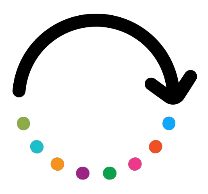 TitelOptimering af digital erhvervsuddannelse – ​Digitale redskaber og ressourcer – Læringsformer og rollerOptimering af digital erhvervsuddannelse – ​Digitale redskaber og ressourcer – Læringsformer og rollerRef. DigCompEdu TværgåendeTværgåendeNøgleord (meta tag)Læringsformer, Facilitering, RollerLæringsformer, Facilitering, RollerSprogDanskDanskFormål / Mål / LæringEfter endt kursus vil man være i stand til at:Kende de fire kernelæringsformerForstå betydningen af facilitering og roller​Efter endt kursus vil man være i stand til at:Kende de fire kernelæringsformerForstå betydningen af facilitering og roller​BeskrivelseLæringsformer refererer til de forskellige måder, hvorpå mennesker absorberer og bearbejder information, og de fire kernelæringsformer er visuel, auditiv, læse/skrive og kinæstetisk. Facilitering og roller refererer til underviserens ansvar i forhold til at styre undervisningen og håndtere læringsprocessen. Læringsformer refererer til de forskellige måder, hvorpå mennesker absorberer og bearbejder information, og de fire kernelæringsformer er visuel, auditiv, læse/skrive og kinæstetisk. Facilitering og roller refererer til underviserens ansvar i forhold til at styre undervisningen og håndtere læringsprocessen. Indhold: 2 pakkerOptimering af digital erhvervsuddannelse – ​Digitale redskaber og ressourcer LæringsformerLæringsformer og digitale værktøjerDe fire kernelæringsformerFacilitering og rollerDigital læringsfacilitatorDen digitale læringsfacilitators roller Optimering af digital erhvervsuddannelse – ​Digitale redskaber og ressourcer LæringsformerLæringsformer og digitale værktøjerDe fire kernelæringsformerFacilitering og rollerDigital læringsfacilitatorDen digitale læringsfacilitators roller Selv-evaluering (multiple choice spørgsmål og svar)LæringsformerHvad er læringsformer?Måder, hvorpå mennesker foretrækker at lære ny information og nye koncepter.Måder, hvorpå undervisere foretrækker at undervise i ny information og nye koncepter.Måder, hvorpå digitale værktøjer kan erstatte traditionelle læringsmetoder.Måder, hvorpå elever kan undgå at lære ny information og nye koncepter. Hvad er de fire kernelæringsformer? Verbal, logisk, fysisk, socialVisuel, auditiv, læse/skrive, kinæstetiskHukommelse, kognitiv, affektiv, adfærdsbetingetHvilken type elever foretrækker at lære ved at se information?Visuelle eleverAuditive eleverLæse/skrive eleverKinæstetiske eleverHvilket af følgende udsagn er sandt i forhold til læringsformater og digitale værktøjer?Der er ingen sammenhæng mellem læringsformater og brug af digitale værktøjer.Elever, som besidder et enkelt læringsformat, bør ikke bruge digitale værktøjerDigitale værktøjer kan bruges til at facilitere multimodal læringDigitale værktøjer er kun en hjælp for visuelle eleverFacilitering og rollerHvad er en digital læringsfacilitator?En webmaster for en digital platformFacilitator for at lære at bruge digitale værktøjerEn underviser, der planlægger introduktionen til en ny læringsplatformHvad involverer den pædagogiske rolle?Udarbejdelse af undervisningsplaner og andet undervisningsmaterialeElevens rolle i forhold til deltagelse i uddannelseVedligehold af en server databaseDeltagelse i faglige udviklingsaktiviteterHvad involverer ledelsesrollen?Organisering af digital undervisning og læringsaktiviteterVedligehold og opdatering af den digitale infrastrukturLæse/skrive emailsPublicere videoer på digital platformHvad involverer den tekniske rolle?Vedligehold og opdatering af den digitale infrastrukturUnderstøtte brugen af digitale værktøjer blandt eleverne Deltagelse i faglige udviklingsaktiviteterOpsummeringstest 1-2Hvad er en digital læringsfacilitator?En webmaster for en digital platformFacilitator for at lære at bruge digitale værktøjerEn underviser, der planlægger introduktionen til en ny læringsplatformHvad involverer den pædagogiske rolle?Udarbejdelse af undervisningsplaner og andet undervisningsmaterialeElevens rolle i forhold til deltagelse i uddannelseVedligehold af en server databaseDeltagelse i faglige udviklingsaktiviteterLæringsformerHvad er læringsformer?Måder, hvorpå mennesker foretrækker at lære ny information og nye koncepter.Måder, hvorpå undervisere foretrækker at undervise i ny information og nye koncepter.Måder, hvorpå digitale værktøjer kan erstatte traditionelle læringsmetoder.Måder, hvorpå elever kan undgå at lære ny information og nye koncepter. Hvad er de fire kernelæringsformer? Verbal, logisk, fysisk, socialVisuel, auditiv, læse/skrive, kinæstetiskHukommelse, kognitiv, affektiv, adfærdsbetingetHvilken type elever foretrækker at lære ved at se information?Visuelle eleverAuditive eleverLæse/skrive eleverKinæstetiske eleverHvilket af følgende udsagn er sandt i forhold til læringsformater og digitale værktøjer?Der er ingen sammenhæng mellem læringsformater og brug af digitale værktøjer.Elever, som besidder et enkelt læringsformat, bør ikke bruge digitale værktøjerDigitale værktøjer kan bruges til at facilitere multimodal læringDigitale værktøjer er kun en hjælp for visuelle eleverFacilitering og rollerHvad er en digital læringsfacilitator?En webmaster for en digital platformFacilitator for at lære at bruge digitale værktøjerEn underviser, der planlægger introduktionen til en ny læringsplatformHvad involverer den pædagogiske rolle?Udarbejdelse af undervisningsplaner og andet undervisningsmaterialeElevens rolle i forhold til deltagelse i uddannelseVedligehold af en server databaseDeltagelse i faglige udviklingsaktiviteterHvad involverer ledelsesrollen?Organisering af digital undervisning og læringsaktiviteterVedligehold og opdatering af den digitale infrastrukturLæse/skrive emailsPublicere videoer på digital platformHvad involverer den tekniske rolle?Vedligehold og opdatering af den digitale infrastrukturUnderstøtte brugen af digitale værktøjer blandt eleverne Deltagelse i faglige udviklingsaktiviteterOpsummeringstest 1-2Hvad er en digital læringsfacilitator?En webmaster for en digital platformFacilitator for at lære at bruge digitale værktøjerEn underviser, der planlægger introduktionen til en ny læringsplatformHvad involverer den pædagogiske rolle?Udarbejdelse af undervisningsplaner og andet undervisningsmaterialeElevens rolle i forhold til deltagelse i uddannelseVedligehold af en server databaseDeltagelse i faglige udviklingsaktiviteterVærktøjskasse (guidelines, bedste praksis, checkliste, erfaringer…)Navn	Klar til at ‘moodle’Værktøjskasse (guidelines, bedste praksis, checkliste, erfaringer…)BeskrivelseLetforståelig begyndervejledning til Moodle. Moodle er et gratis, open-source læringsstyringssystem (Learning Management System - LMS), der bruges bredt til at skabe og håndtere online undervisningsmateriale. Det tillader undervisere at skabe, håndtere og benytte uddannelsesindhold  og -aktiviteter som f.eks. quizzer, opgaver og diskussionsfora for elever. Moodle er designet til at være fleksibelt og tilpasningsvenligt, så det kan bruges mange steder, inklusive skoler, universiteter og virksomheder. Det kan tilgås via en web browser og understøtter en bred vifte af funktioner, inklusive styringsværktøjer, vurderingsværktøjer og e-porteføljer. Moodle er også kendt for sin evne til at integrere andre teknologiske uddannelsesværktøjer samt sit aktive brugerfællesskab, som yder støtte og ressourcer for brugere.Værktøjskasse (guidelines, bedste praksis, checkliste, erfaringer…)FilnavnRESET_PR3_AH_TOOL_Digital tools and resources_DKRessourcer (videoer, links) (Harasim, 2017; Hiim & Hippe, 2012),(Garreta-Domingo et al., 2018), (Moodle.Org, n.d.), (Deci & Ryan, 2000), (Marsh & Rajaram, 2019), (Henriksen & Richardson, 2017)Deci, E. L., & Ryan, R. M. (2000). The ‘What’ and ‘Why’ of Goal Pursuits: Human Needs and the Self-Determination of Behavior. Psychological Inquiry, 11(4), 227–268. https://doi.org/10.1207/S15327965PLI1104_01Garreta-Domingo, M., Hernández-Leo, D., & Sloep, P. B. (2018). Education, Technology and Design: A Much Needed Interdisciplinary Collaboration. In E. Kapros & M. Koutsombogera (Eds.), Designing for the User Experience in Learning Systems (pp. 17–39). Springer International Publishing. https://doi.org/10.1007/978-3-319-94794-5_2Harasim, L. M. (2017). Learning theory and online technologies (Second edition). Routledge, Taylor & Francis Group.Henriksen, D., & Richardson, C. (2017). Teachers are designers: Addressing problems of practice in education. Phi Delta Kappan, 99(2), 60–64. https://doi.org/10.1177/0031721717734192Hiim, H., & Hippe, E. (2012). Undervisningsplanlægning for faglærere (2. udgave, 7. oplag). Gyldendal.Marsh, E. J., & Rajaram, S. (2019). The digital expansion of the mind: Implications of internet usage for memory and cognition. Journal of Applied Research in Memory and Cognition, 8(1), 1–14. https://doi.org/10.1016/j.jarmac.2018.11.001Moodle.org. (n.d.). Downloadet 20. december 2022, fra https://moodle.org/(Harasim, 2017; Hiim & Hippe, 2012),(Garreta-Domingo et al., 2018), (Moodle.Org, n.d.), (Deci & Ryan, 2000), (Marsh & Rajaram, 2019), (Henriksen & Richardson, 2017)Deci, E. L., & Ryan, R. M. (2000). The ‘What’ and ‘Why’ of Goal Pursuits: Human Needs and the Self-Determination of Behavior. Psychological Inquiry, 11(4), 227–268. https://doi.org/10.1207/S15327965PLI1104_01Garreta-Domingo, M., Hernández-Leo, D., & Sloep, P. B. (2018). Education, Technology and Design: A Much Needed Interdisciplinary Collaboration. In E. Kapros & M. Koutsombogera (Eds.), Designing for the User Experience in Learning Systems (pp. 17–39). Springer International Publishing. https://doi.org/10.1007/978-3-319-94794-5_2Harasim, L. M. (2017). Learning theory and online technologies (Second edition). Routledge, Taylor & Francis Group.Henriksen, D., & Richardson, C. (2017). Teachers are designers: Addressing problems of practice in education. Phi Delta Kappan, 99(2), 60–64. https://doi.org/10.1177/0031721717734192Hiim, H., & Hippe, E. (2012). Undervisningsplanlægning for faglærere (2. udgave, 7. oplag). Gyldendal.Marsh, E. J., & Rajaram, S. (2019). The digital expansion of the mind: Implications of internet usage for memory and cognition. Journal of Applied Research in Memory and Cognition, 8(1), 1–14. https://doi.org/10.1016/j.jarmac.2018.11.001Moodle.org. (n.d.). Downloadet 20. december 2022, fra https://moodle.org/Tilhørende materialeN/AN/ATilhørende PowerPointRESET_PR3_AH_Optimizing digital VET - Learning styles and Roles_ppt_DKRESET_PR3_AH_Optimizing digital VET - Learning styles and Roles_ppt_DKBibliografiSe under ressourcerSe under ressourcerUdarbejdet af Aalborg HandelsskoleAalborg Handelsskole